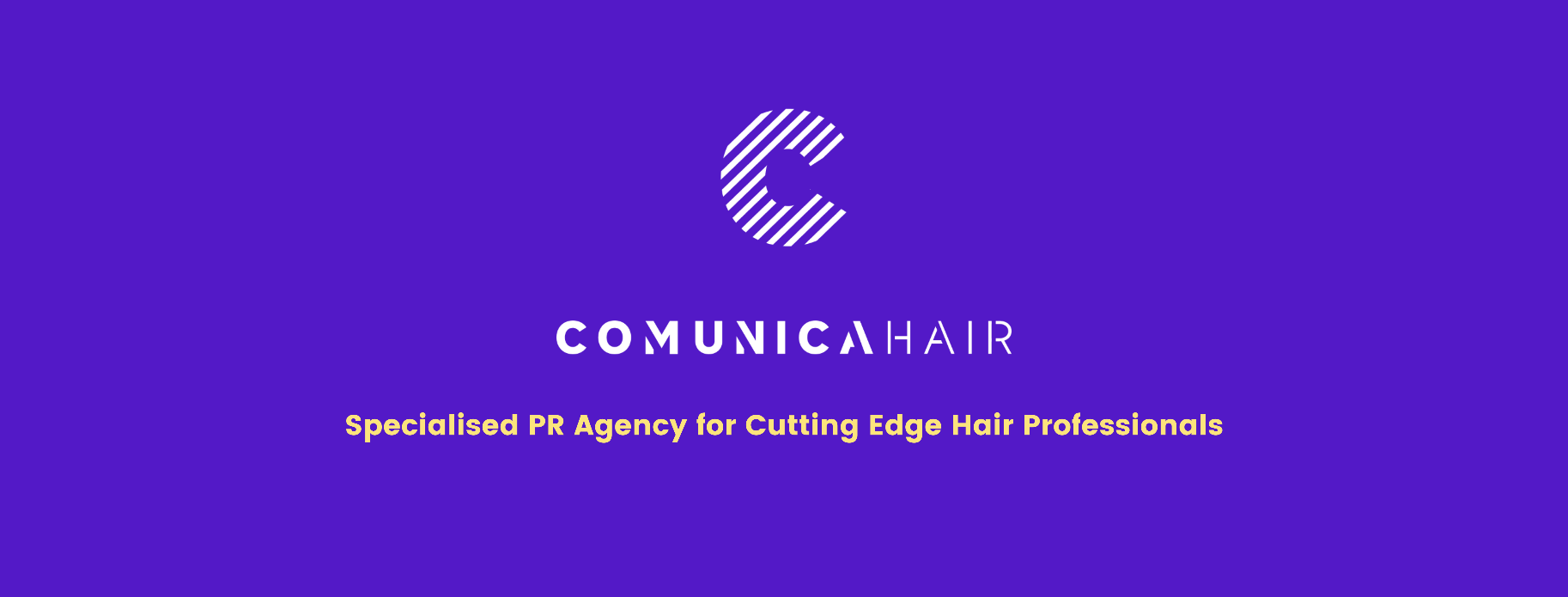 Para más información, por favor contacta con Marta de Paco móvil o         +34 670 780 664 y por email 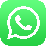 press@comunicahair.comImportante: Estas imágenes solo están disponibles para contenido editorial y redes sociales.Los créditos deben ser incluidos.Se espera la notificación de su publicación.IVAN RODRÍGUEZ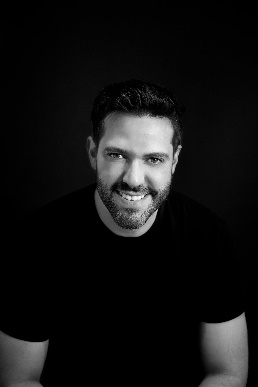 MÉXICOWarriors Collection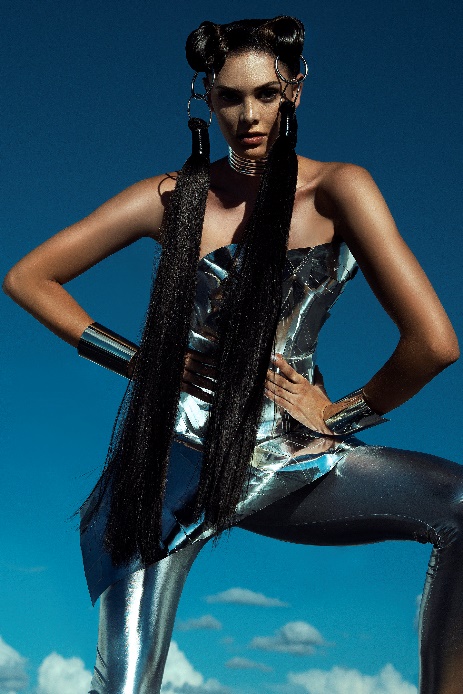 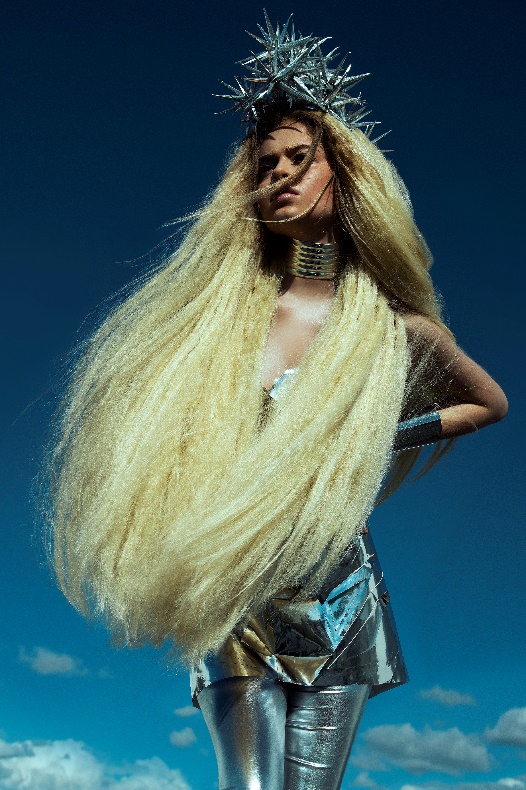 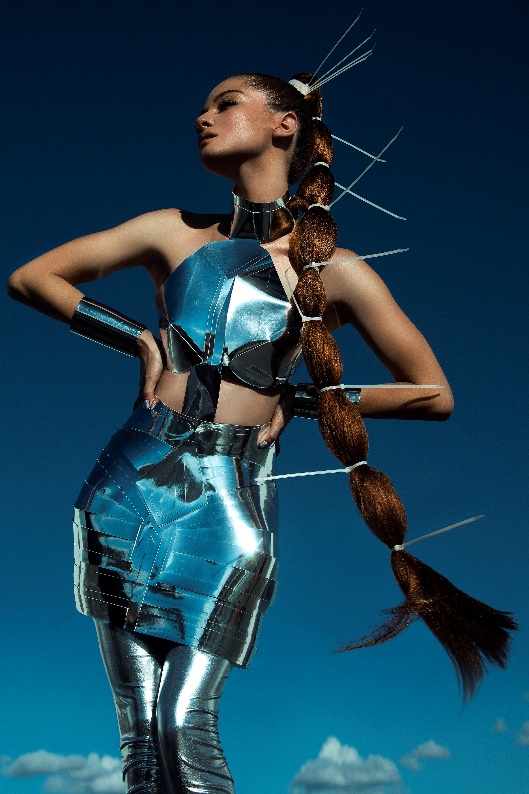 Peluquería: Ivan Rodríguez @ivanrohairFotografía: Jell Loya @jellloyaMaquillaje: Thessa Peralta & Greg del Toro @thessaperalta_mua Estilismo: Roberto de la Nuva#ivanrohair #ivanrodriguezhairdresserIVAN RODRÍGUEZMÉXICOWarriors Collection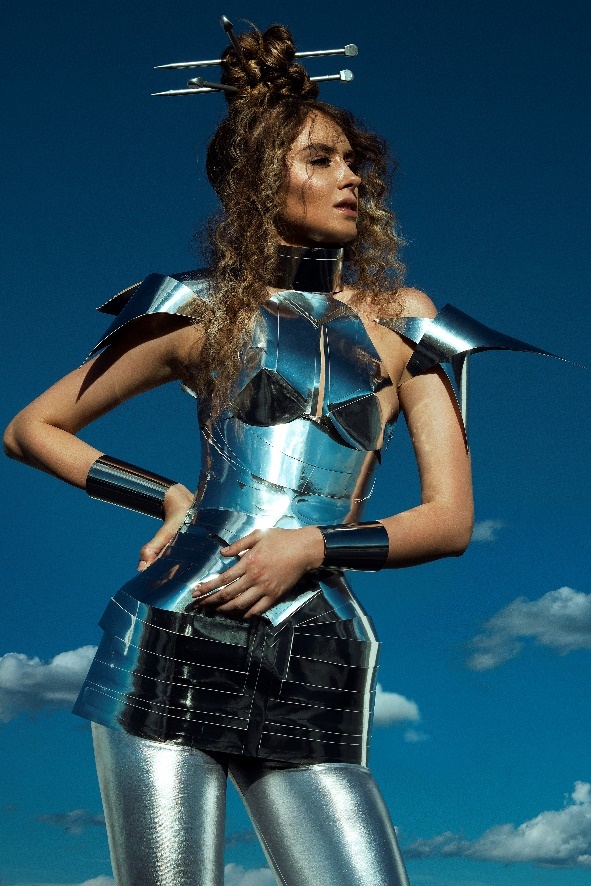 El futuro tiene un contorno femenino, pletórico de fuerza y garra. Solo mediante la conciencia de esta potencia se comprende el auge poderoso de estas guerreras.Un ejercicio de confianza es sí mismas, sabedoras de su victoria y del protagonismo que ya merecen. Para demostrarlo aparecen acompañadas de detalles punzantes, en una actitud confiada y con unas melenas de gran longitud, como el alcance de su poder. Los diferentes recogidos nos difuminan la fortaleza de sus melenas, sino que ensalzan aún más su belleza.